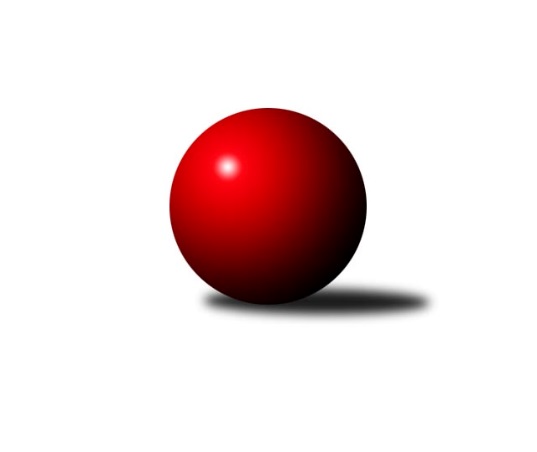 Č.8Ročník 2019/2020	26.5.2024 1. KLZ 2019/2020Statistika 8. kolaTabulka družstev:		družstvo	záp	výh	rem	proh	skore	sety	průměr	body	plné	dorážka	chyby	1.	KK Slavia Praha	8	8	0	0	54.0 : 10.0 	(127.5 : 64.5)	3417	16	2251	1166	23	2.	KK Slovan Rosice	7	7	0	0	42.0 : 14.0 	(105.5 : 62.5)	3356	14	2214	1142	18.7	3.	SKK Náchod	8	5	1	2	39.0 : 25.0 	(106.0 : 86.0)	3277	11	2199	1078	28.4	4.	TJ Spartak Přerov	7	3	1	3	23.5 : 32.5 	(74.0 : 94.0)	3215	7	2159	1056	30.3	5.	KK Blansko	8	3	1	4	35.5 : 28.5 	(108.0 : 84.0)	3261	7	2184	1078	30.1	6.	KK PSJ Jihlava	8	3	1	4	31.0 : 33.0 	(89.0 : 103.0)	3217	7	2179	1039	39.5	7.	KC Zlín	8	3	1	4	29.0 : 35.0 	(88.5 : 103.5)	3208	7	2168	1040	39.8	8.	SKK Rokycany	8	3	1	4	27.0 : 37.0 	(84.5 : 107.5)	3272	7	2192	1081	29.8	9.	TJ Valašské Meziříčí	7	3	0	4	25.0 : 31.0 	(77.5 : 90.5)	3281	6	2225	1057	27.7	10.	TJ Sokol Duchcov	7	1	3	3	23.0 : 33.0 	(78.0 : 90.0)	3198	5	2165	1033	36	11.	KK Zábřeh	8	2	0	6	23.0 : 41.0 	(86.5 : 105.5)	3121	4	2139	983	38.1	12.	KK Konstruktiva Praha	8	0	1	7	16.0 : 48.0 	(79.0 : 113.0)	3117	1	2145	972	40.1Tabulka doma:		družstvo	záp	výh	rem	proh	skore	sety	průměr	body	maximum	minimum	1.	KK Slavia Praha	5	5	0	0	34.0 : 6.0 	(82.0 : 38.0)	3420	10	3578	3306	2.	KK Slovan Rosice	3	3	0	0	18.0 : 6.0 	(45.5 : 26.5)	3382	6	3517	3284	3.	SKK Náchod	3	2	1	0	17.0 : 7.0 	(41.0 : 31.0)	3315	5	3372	3268	4.	KC Zlín	5	2	1	2	20.0 : 20.0 	(58.5 : 61.5)	3071	5	3118	3008	5.	KK Blansko	3	2	0	1	18.0 : 6.0 	(46.5 : 25.5)	3328	4	3406	3238	6.	KK PSJ Jihlava	3	2	0	1	16.0 : 8.0 	(40.0 : 32.0)	3180	4	3231	3122	7.	TJ Valašské Meziříčí	3	2	0	1	14.0 : 10.0 	(38.5 : 33.5)	3337	4	3360	3318	8.	TJ Sokol Duchcov	4	1	2	1	16.0 : 16.0 	(47.5 : 48.5)	3265	4	3316	3180	9.	SKK Rokycany	4	2	0	2	15.0 : 17.0 	(43.5 : 52.5)	3281	4	3413	3121	10.	KK Zábřeh	5	2	0	3	17.0 : 23.0 	(57.5 : 62.5)	3202	4	3264	3154	11.	TJ Spartak Přerov	4	1	1	2	12.5 : 19.5 	(40.5 : 55.5)	3271	3	3344	3174	12.	KK Konstruktiva Praha	4	0	0	4	8.0 : 24.0 	(40.0 : 56.0)	3144	0	3179	3115Tabulka venku:		družstvo	záp	výh	rem	proh	skore	sety	průměr	body	maximum	minimum	1.	KK Slovan Rosice	4	4	0	0	24.0 : 8.0 	(60.0 : 36.0)	3350	8	3437	3246	2.	KK Slavia Praha	3	3	0	0	20.0 : 4.0 	(45.5 : 26.5)	3416	6	3492	3323	3.	SKK Náchod	5	3	0	2	22.0 : 18.0 	(65.0 : 55.0)	3269	6	3366	3204	4.	TJ Spartak Přerov	3	2	0	1	11.0 : 13.0 	(33.5 : 38.5)	3197	4	3242	3154	5.	SKK Rokycany	4	1	1	2	12.0 : 20.0 	(41.0 : 55.0)	3270	3	3367	3136	6.	KK Blansko	5	1	1	3	17.5 : 22.5 	(61.5 : 58.5)	3248	3	3325	3145	7.	KK PSJ Jihlava	5	1	1	3	15.0 : 25.0 	(49.0 : 71.0)	3225	3	3314	3148	8.	KC Zlín	3	1	0	2	9.0 : 15.0 	(30.0 : 42.0)	3254	2	3357	3175	9.	TJ Valašské Meziříčí	4	1	0	3	11.0 : 21.0 	(39.0 : 57.0)	3268	2	3373	3197	10.	TJ Sokol Duchcov	3	0	1	2	7.0 : 17.0 	(30.5 : 41.5)	3175	1	3235	3059	11.	KK Konstruktiva Praha	4	0	1	3	8.0 : 24.0 	(39.0 : 57.0)	3110	1	3276	2897	12.	KK Zábřeh	3	0	0	3	6.0 : 18.0 	(29.0 : 43.0)	3095	0	3204	2995Tabulka podzimní části:		družstvo	záp	výh	rem	proh	skore	sety	průměr	body	doma	venku	1.	KK Slavia Praha	8	8	0	0	54.0 : 10.0 	(127.5 : 64.5)	3417	16 	5 	0 	0 	3 	0 	0	2.	KK Slovan Rosice	7	7	0	0	42.0 : 14.0 	(105.5 : 62.5)	3356	14 	3 	0 	0 	4 	0 	0	3.	SKK Náchod	8	5	1	2	39.0 : 25.0 	(106.0 : 86.0)	3277	11 	2 	1 	0 	3 	0 	2	4.	TJ Spartak Přerov	7	3	1	3	23.5 : 32.5 	(74.0 : 94.0)	3215	7 	1 	1 	2 	2 	0 	1	5.	KK Blansko	8	3	1	4	35.5 : 28.5 	(108.0 : 84.0)	3261	7 	2 	0 	1 	1 	1 	3	6.	KK PSJ Jihlava	8	3	1	4	31.0 : 33.0 	(89.0 : 103.0)	3217	7 	2 	0 	1 	1 	1 	3	7.	KC Zlín	8	3	1	4	29.0 : 35.0 	(88.5 : 103.5)	3208	7 	2 	1 	2 	1 	0 	2	8.	SKK Rokycany	8	3	1	4	27.0 : 37.0 	(84.5 : 107.5)	3272	7 	2 	0 	2 	1 	1 	2	9.	TJ Valašské Meziříčí	7	3	0	4	25.0 : 31.0 	(77.5 : 90.5)	3281	6 	2 	0 	1 	1 	0 	3	10.	TJ Sokol Duchcov	7	1	3	3	23.0 : 33.0 	(78.0 : 90.0)	3198	5 	1 	2 	1 	0 	1 	2	11.	KK Zábřeh	8	2	0	6	23.0 : 41.0 	(86.5 : 105.5)	3121	4 	2 	0 	3 	0 	0 	3	12.	KK Konstruktiva Praha	8	0	1	7	16.0 : 48.0 	(79.0 : 113.0)	3117	1 	0 	0 	4 	0 	1 	3Tabulka jarní části:		družstvo	záp	výh	rem	proh	skore	sety	průměr	body	doma	venku	1.	TJ Sokol Duchcov	0	0	0	0	0.0 : 0.0 	(0.0 : 0.0)	0	0 	0 	0 	0 	0 	0 	0 	2.	KK Zábřeh	0	0	0	0	0.0 : 0.0 	(0.0 : 0.0)	0	0 	0 	0 	0 	0 	0 	0 	3.	TJ Spartak Přerov	0	0	0	0	0.0 : 0.0 	(0.0 : 0.0)	0	0 	0 	0 	0 	0 	0 	0 	4.	SKK Rokycany	0	0	0	0	0.0 : 0.0 	(0.0 : 0.0)	0	0 	0 	0 	0 	0 	0 	0 	5.	SKK Náchod	0	0	0	0	0.0 : 0.0 	(0.0 : 0.0)	0	0 	0 	0 	0 	0 	0 	0 	6.	KK Slavia Praha	0	0	0	0	0.0 : 0.0 	(0.0 : 0.0)	0	0 	0 	0 	0 	0 	0 	0 	7.	KC Zlín	0	0	0	0	0.0 : 0.0 	(0.0 : 0.0)	0	0 	0 	0 	0 	0 	0 	0 	8.	TJ Valašské Meziříčí	0	0	0	0	0.0 : 0.0 	(0.0 : 0.0)	0	0 	0 	0 	0 	0 	0 	0 	9.	KK PSJ Jihlava	0	0	0	0	0.0 : 0.0 	(0.0 : 0.0)	0	0 	0 	0 	0 	0 	0 	0 	10.	KK Konstruktiva Praha	0	0	0	0	0.0 : 0.0 	(0.0 : 0.0)	0	0 	0 	0 	0 	0 	0 	0 	11.	KK Slovan Rosice	0	0	0	0	0.0 : 0.0 	(0.0 : 0.0)	0	0 	0 	0 	0 	0 	0 	0 	12.	KK Blansko	0	0	0	0	0.0 : 0.0 	(0.0 : 0.0)	0	0 	0 	0 	0 	0 	0 	0 Zisk bodů pro družstvo:		jméno hráče	družstvo	body	zápasy	v %	dílčí body	sety	v %	1.	Olga Hejhalová 	KK Slavia Praha 	8	/	8	(100%)	28	/	32	(88%)	2.	Natálie Topičová 	KK Slovan Rosice 	7	/	7	(100%)	25	/	28	(89%)	3.	Martina Hrdinová 	SKK Náchod 	7	/	8	(88%)	24.5	/	32	(77%)	4.	Lenka Kalová st.	KK Blansko  	6.5	/	8	(81%)	24.5	/	32	(77%)	5.	Lucie Vaverková 	KK Slovan Rosice 	6	/	7	(86%)	22	/	28	(79%)	6.	Vladimíra Malinská 	KK Slavia Praha 	6	/	7	(86%)	21	/	28	(75%)	7.	Jana Braunová 	KK PSJ Jihlava 	6	/	7	(86%)	20	/	28	(71%)	8.	Helena Gruszková 	KK Slavia Praha 	6	/	7	(86%)	18.5	/	28	(66%)	9.	Michaela Provazníková 	SKK Rokycany 	6	/	8	(75%)	20	/	32	(63%)	10.	Vlasta Kohoutová 	KK Slavia Praha 	6	/	8	(75%)	19.5	/	32	(61%)	11.	Simona Koutníková 	TJ Sokol Duchcov 	5	/	7	(71%)	18.5	/	28	(66%)	12.	Helena Daňková 	KK Blansko  	5	/	8	(63%)	18	/	32	(56%)	13.	Bohdana Jankových 	KC Zlín 	5	/	8	(63%)	16.5	/	32	(52%)	14.	Lenka Concepción 	KK PSJ Jihlava 	5	/	8	(63%)	14.5	/	32	(45%)	15.	Eliška Petrů 	KK Blansko  	4.5	/	6	(75%)	14	/	24	(58%)	16.	Zdeňka Ševčíková 	KK Blansko  	4.5	/	8	(56%)	18.5	/	32	(58%)	17.	Lucie Nevřivová 	KK Blansko  	4	/	5	(80%)	16	/	20	(80%)	18.	Michaela Matlachová 	KC Zlín 	4	/	5	(80%)	12.5	/	20	(63%)	19.	Ivana Kaanová 	KK Slavia Praha 	4	/	5	(80%)	11	/	20	(55%)	20.	Michaela Kučerová 	KK Slavia Praha 	4	/	5	(80%)	10.5	/	20	(53%)	21.	Nina Brožková 	SKK Náchod 	4	/	6	(67%)	17	/	24	(71%)	22.	Adéla Pechová 	TJ Sokol Duchcov 	4	/	6	(67%)	16	/	24	(67%)	23.	Šárka Marková 	KK Slavia Praha 	4	/	6	(67%)	15	/	24	(63%)	24.	Šárka Dvořáková 	KK PSJ Jihlava 	4	/	6	(67%)	14	/	24	(58%)	25.	Edita Koblížková 	KK Konstruktiva Praha  	4	/	7	(57%)	17	/	28	(61%)	26.	Jana Čiháková 	KK Konstruktiva Praha  	4	/	7	(57%)	16.5	/	28	(59%)	27.	Ivana Marančáková 	TJ Valašské Meziříčí 	4	/	7	(57%)	15.5	/	28	(55%)	28.	Lenka Horňáková 	KK Zábřeh 	4	/	7	(57%)	15	/	28	(54%)	29.	Aneta Cvejnová 	SKK Náchod 	4	/	7	(57%)	12.5	/	28	(45%)	30.	Kristýna Štreitová 	TJ Valašské Meziříčí 	3.5	/	5	(70%)	10	/	20	(50%)	31.	Nikola Tatoušková 	KK Slovan Rosice 	3	/	4	(75%)	10	/	16	(63%)	32.	Michaela Beňová 	TJ Spartak Přerov 	3	/	4	(75%)	10	/	16	(63%)	33.	Petra Šustková 	KC Zlín 	3	/	4	(75%)	9.5	/	16	(59%)	34.	Linda Lidman 	SKK Rokycany 	3	/	5	(60%)	12	/	20	(60%)	35.	Zuzana Machalová 	TJ Spartak Přerov 	3	/	5	(60%)	12	/	20	(60%)	36.	Alena Kantnerová 	KK Slovan Rosice 	3	/	5	(60%)	11.5	/	20	(58%)	37.	Markéta Vlčková 	TJ Valašské Meziříčí 	3	/	5	(60%)	11	/	20	(55%)	38.	Lenka Menšíková 	KC Zlín 	3	/	5	(60%)	9.5	/	20	(48%)	39.	Petra Dočkalová 	KK PSJ Jihlava 	3	/	5	(60%)	9	/	20	(45%)	40.	Monika Pavelková 	TJ Spartak Přerov 	3	/	6	(50%)	15	/	24	(63%)	41.	Šárka Majerová 	SKK Náchod 	3	/	6	(50%)	15	/	24	(63%)	42.	Jitka Killarová 	KK Zábřeh 	3	/	6	(50%)	14.5	/	24	(60%)	43.	Petra Najmanová 	KK Konstruktiva Praha  	3	/	6	(50%)	13	/	24	(54%)	44.	Nikola Portyšová 	SKK Náchod 	3	/	6	(50%)	13	/	24	(54%)	45.	Marcela Balvínová 	KK Zábřeh 	3	/	6	(50%)	11	/	24	(46%)	46.	Karolína Derahová 	KK PSJ Jihlava 	3	/	6	(50%)	11	/	24	(46%)	47.	Lenka Findejsová 	SKK Rokycany 	3	/	6	(50%)	8.5	/	24	(35%)	48.	Nikol Plačková 	TJ Sokol Duchcov 	3	/	7	(43%)	16.5	/	28	(59%)	49.	Andrea Axmanová 	KK Slovan Rosice 	3	/	7	(43%)	15	/	28	(54%)	50.	Veronika Horková 	SKK Rokycany 	3	/	7	(43%)	9.5	/	28	(34%)	51.	Lenka Kubová 	KK Zábřeh 	3	/	8	(38%)	14	/	32	(44%)	52.	Pavla Čípová 	TJ Valašské Meziříčí 	2.5	/	4	(63%)	6	/	16	(38%)	53.	Pavlína Procházková 	TJ Spartak Přerov 	2.5	/	7	(36%)	13.5	/	28	(48%)	54.	Olga Ollingerová 	KK Zábřeh 	2	/	2	(100%)	4	/	8	(50%)	55.	Aneta Ondovčáková 	KK Slovan Rosice 	2	/	2	(100%)	4	/	8	(50%)	56.	Anna Štraufová 	KK Slovan Rosice 	2	/	3	(67%)	8	/	12	(67%)	57.	Denisa Pytlíková 	SKK Rokycany 	2	/	4	(50%)	11	/	16	(69%)	58.	Zuzana Slovenčíková 	KC Zlín 	2	/	5	(40%)	9	/	20	(45%)	59.	Kateřina Majerová 	SKK Náchod 	2	/	5	(40%)	9	/	20	(45%)	60.	Iva Rosendorfová 	KK Slovan Rosice 	2	/	5	(40%)	9	/	20	(45%)	61.	Barbora Ambrová 	TJ Sokol Duchcov 	2	/	6	(33%)	10.5	/	24	(44%)	62.	Terezie Krákorová 	SKK Rokycany 	2	/	6	(33%)	9.5	/	24	(40%)	63.	Soňa Lahodová 	KK Blansko  	2	/	6	(33%)	8	/	24	(33%)	64.	Martina Zimáková 	KC Zlín 	2	/	7	(29%)	13.5	/	28	(48%)	65.	Romana Švubová 	KK Zábřeh 	2	/	7	(29%)	11.5	/	28	(41%)	66.	Tereza Chlumská 	KK Konstruktiva Praha  	2	/	7	(29%)	10	/	28	(36%)	67.	Kamila Chládková 	KK Zábřeh 	2	/	7	(29%)	10	/	28	(36%)	68.	Anna Mašlaňová 	TJ Spartak Přerov 	2	/	7	(29%)	9	/	28	(32%)	69.	Markéta Hofmanová 	TJ Sokol Duchcov 	1	/	1	(100%)	3	/	4	(75%)	70.	Nikola Tobolová 	TJ Valašské Meziříčí 	1	/	1	(100%)	3	/	4	(75%)	71.	Ludmila Johnová 	KK Konstruktiva Praha  	1	/	1	(100%)	3	/	4	(75%)	72.	Denisa Nálevková 	SKK Náchod 	1	/	1	(100%)	2.5	/	4	(63%)	73.	Pavlína Kubitová 	TJ Sokol Duchcov 	1	/	1	(100%)	2	/	4	(50%)	74.	Eliška Boučková 	SKK Náchod 	1	/	2	(50%)	4	/	8	(50%)	75.	Natálie Trochtová 	KC Zlín 	1	/	3	(33%)	6	/	12	(50%)	76.	Simona Matulová 	KK PSJ Jihlava 	1	/	3	(33%)	6	/	12	(50%)	77.	Natálie Součková 	KK Blansko  	1	/	3	(33%)	5	/	12	(42%)	78.	Adriana Svobodová 	KC Zlín 	1	/	3	(33%)	5	/	12	(42%)	79.	Šárka Vacková 	KK PSJ Jihlava 	1	/	3	(33%)	4.5	/	12	(38%)	80.	Jana Navláčilová 	TJ Valašské Meziříčí 	1	/	3	(33%)	4	/	12	(33%)	81.	Štěpánka Vytisková 	SKK Rokycany 	1	/	3	(33%)	3	/	12	(25%)	82.	Monika Radová 	TJ Sokol Duchcov 	1	/	4	(25%)	5	/	16	(31%)	83.	Eva Rosendorfská 	KK PSJ Jihlava 	1	/	4	(25%)	4	/	16	(25%)	84.	Dita Trochtová 	KC Zlín 	1	/	4	(25%)	2.5	/	16	(16%)	85.	Martina Janyšková 	TJ Spartak Přerov 	1	/	5	(20%)	7.5	/	20	(38%)	86.	Barbora Janyšková 	TJ Spartak Přerov 	1	/	5	(20%)	5.5	/	20	(28%)	87.	Daniela Pochylová 	SKK Rokycany 	1	/	5	(20%)	4	/	20	(20%)	88.	Kateřina Kotoučová 	KK Konstruktiva Praha  	1	/	6	(17%)	7	/	24	(29%)	89.	Michaela Bagári 	TJ Valašské Meziříčí 	1	/	6	(17%)	7	/	24	(29%)	90.	Marie Chlumská 	KK Konstruktiva Praha  	1	/	6	(17%)	5.5	/	24	(23%)	91.	Klára Tobolová 	TJ Valašské Meziříčí 	1	/	7	(14%)	13	/	28	(46%)	92.	Miroslava Utikalová 	SKK Rokycany 	0	/	1	(0%)	2	/	4	(50%)	93.	Petra Háková 	SKK Rokycany 	0	/	1	(0%)	2	/	4	(50%)	94.	Dana Uhříková 	TJ Valašské Meziříčí 	0	/	1	(0%)	2	/	4	(50%)	95.	Miroslava Žáková 	TJ Sokol Duchcov 	0	/	1	(0%)	1	/	4	(25%)	96.	Kristýna Pavelková 	TJ Valašské Meziříčí 	0	/	1	(0%)	1	/	4	(25%)	97.	Ilona Bezdíčková 	SKK Náchod 	0	/	1	(0%)	0	/	4	(0%)	98.	Lucie Moravcová 	SKK Náchod 	0	/	2	(0%)	2	/	8	(25%)	99.	Monika Kočí 	TJ Spartak Přerov 	0	/	2	(0%)	1.5	/	8	(19%)	100.	Eva Wendl 	KK Slovan Rosice 	0	/	2	(0%)	1	/	8	(13%)	101.	Kateřina Ambrová 	TJ Sokol Duchcov 	0	/	2	(0%)	1	/	8	(13%)	102.	Martina Melchertová 	KK PSJ Jihlava 	0	/	3	(0%)	2	/	12	(17%)	103.	Ivana Hrouzová 	KK Blansko  	0	/	4	(0%)	4	/	16	(25%)	104.	Dana Wiedermannová 	KK Zábřeh 	0	/	5	(0%)	6.5	/	20	(33%)	105.	Martina Starecki 	KK Konstruktiva Praha  	0	/	5	(0%)	3	/	20	(15%)	106.	Růžena Svobodová 	TJ Sokol Duchcov 	0	/	6	(0%)	3.5	/	24	(15%)Průměry na kuželnách:		kuželna	průměr	plné	dorážka	chyby	výkon na hráče	1.	KK Slavia Praha, 1-4	3346	2240	1105	29.4	(557.7)	2.	TJ Valašské Meziříčí, 1-4	3320	2218	1101	24.8	(553.4)	3.	TJ Spartak Přerov, 1-4	3317	2210	1106	28.6	(552.8)	4.	Duchcov, 1-4	3310	2224	1085	34.2	(551.7)	5.	SKK Rokycany, 1-4	3309	2232	1076	27.0	(551.5)	6.	KK Slovan Rosice, 1-4	3304	2211	1093	26.5	(550.8)	7.	KK Blansko, 1-6	3293	2207	1085	25.3	(548.9)	8.	SKK Nachod, 1-4	3281	2190	1091	28.5	(547.0)	9.	KK Zábřeh, 1-4	3217	2185	1032	34.7	(536.3)	10.	KK Konstruktiva Praha, 2-5	3187	2155	1031	34.1	(531.2)	11.	KK PSJ Jihlava, 1-4	3153	2146	1007	35.8	(525.6)	12.	KC Zlín, 1-4	3074	2107	966	43.3	(512.4)Nejlepší výkony na kuželnách:KK Slavia Praha, 1-4KK Slavia Praha	3578	3. kolo	Vladimíra Malinská 	KK Slavia Praha	620	3. koloKK Slavia Praha	3453	5. kolo	Helena Gruszková 	KK Slavia Praha	615	3. koloKK Slavia Praha	3434	8. kolo	Olga Hejhalová 	KK Slavia Praha	615	5. koloKC Zlín	3357	3. kolo	Olga Hejhalová 	KK Slavia Praha	605	8. koloKK Slavia Praha	3330	6. kolo	Vladimíra Malinská 	KK Slavia Praha	602	5. koloKK Slavia Praha	3306	1. kolo	Adriana Svobodová 	KC Zlín	601	3. koloKK Konstruktiva Praha 	3276	5. kolo	Vlasta Kohoutová 	KK Slavia Praha	599	3. koloTJ Valašské Meziříčí	3253	1. kolo	Helena Gruszková 	KK Slavia Praha	597	5. koloKK PSJ Jihlava	3238	8. kolo	Olga Hejhalová 	KK Slavia Praha	592	3. koloTJ Sokol Duchcov	3235	6. kolo	Olga Hejhalová 	KK Slavia Praha	590	1. koloTJ Valašské Meziříčí, 1-4SKK Náchod	3366	6. kolo	Jana Braunová 	KK PSJ Jihlava	608	4. koloTJ Valašské Meziříčí	3360	6. kolo	Martina Hrdinová 	SKK Náchod	585	6. koloTJ Valašské Meziříčí	3332	2. kolo	Simona Koutníková 	TJ Sokol Duchcov	578	2. koloTJ Valašské Meziříčí	3318	4. kolo	Kristýna Štreitová 	TJ Valašské Meziříčí	578	2. koloKK PSJ Jihlava	3314	4. kolo	Markéta Vlčková 	TJ Valašské Meziříčí	575	2. koloTJ Sokol Duchcov	3231	2. kolo	Markéta Vlčková 	TJ Valašské Meziříčí	574	6. kolo		. kolo	Šárka Dvořáková 	KK PSJ Jihlava	574	4. kolo		. kolo	Jana Navláčilová 	TJ Valašské Meziříčí	573	6. kolo		. kolo	Kristýna Štreitová 	TJ Valašské Meziříčí	571	4. kolo		. kolo	Denisa Nálevková 	SKK Náchod	570	6. koloTJ Spartak Přerov, 1-4KK Slovan Rosice	3437	6. kolo	Natálie Topičová 	KK Slovan Rosice	630	6. koloKK Slavia Praha	3432	2. kolo	Olga Hejhalová 	KK Slavia Praha	623	2. koloTJ Spartak Přerov	3344	4. kolo	Pavlína Procházková 	TJ Spartak Přerov	597	6. koloSKK Rokycany	3342	4. kolo	Anna Mašlaňová 	TJ Spartak Přerov	585	6. koloTJ Spartak Přerov	3283	6. kolo	Lucie Vaverková 	KK Slovan Rosice	582	6. koloTJ Spartak Přerov	3281	8. kolo	Martina Janyšková 	TJ Spartak Přerov	580	8. koloKK Blansko 	3243	8. kolo	Michaela Beňová 	TJ Spartak Přerov	580	4. koloTJ Spartak Přerov	3174	2. kolo	Vlasta Kohoutová 	KK Slavia Praha	578	2. kolo		. kolo	Štěpánka Vytisková 	SKK Rokycany	576	4. kolo		. kolo	Iva Rosendorfová 	KK Slovan Rosice	573	6. koloDuchcov, 1-4TJ Spartak Přerov	3499	3. kolo	Simona Koutníková 	TJ Sokol Duchcov	621	3. koloTJ Sokol Duchcov	3471	3. kolo	Barbora Janyšková 	TJ Spartak Přerov	609	3. koloSKK Rokycany	3367	8. kolo	Simona Koutníková 	TJ Sokol Duchcov	606	1. koloKK Blansko 	3325	1. kolo	Linda Lidman 	SKK Rokycany	605	8. koloTJ Sokol Duchcov	3316	1. kolo	Zuzana Machalová 	TJ Spartak Přerov	605	3. koloTJ Sokol Duchcov	3311	8. kolo	Lucie Nevřivová 	KK Blansko 	599	1. koloTJ Sokol Duchcov	3254	5. kolo	Simona Koutníková 	TJ Sokol Duchcov	594	8. koloKK Zábřeh	3204	5. kolo	Simona Koutníková 	TJ Sokol Duchcov	592	5. koloTJ Sokol Duchcov	3180	7. kolo	Pavlína Procházková 	TJ Spartak Přerov	592	3. koloKK Konstruktiva Praha 	3175	7. kolo	Nikol Plačková 	TJ Sokol Duchcov	584	3. koloSKK Rokycany, 1-4KK Slavia Praha	3492	7. kolo	Olga Hejhalová 	KK Slavia Praha	636	7. koloSKK Rokycany	3413	3. kolo	Michaela Provazníková 	SKK Rokycany	617	3. koloTJ Valašské Meziříčí	3373	3. kolo	Ivana Marančáková 	TJ Valašské Meziříčí	606	3. koloSKK Rokycany	3315	7. kolo	Michaela Matlachová 	KC Zlín	604	5. koloSKK Rokycany	3274	1. kolo	Denisa Pytlíková 	SKK Rokycany	602	3. koloSKK Náchod	3254	1. kolo	Vlasta Kohoutová 	KK Slavia Praha	597	7. koloKC Zlín	3231	5. kolo	Denisa Pytlíková 	SKK Rokycany	595	7. koloSKK Rokycany	3121	5. kolo	Linda Lidman 	SKK Rokycany	588	3. kolo		. kolo	Bohdana Jankových 	KC Zlín	588	5. kolo		. kolo	Klára Tobolová 	TJ Valašské Meziříčí	587	3. koloKK Slovan Rosice, 1-4KK Slovan Rosice	3517	1. kolo	Natálie Topičová 	KK Slovan Rosice	643	3. koloKK Slovan Rosice	3421	5. kolo	Natálie Topičová 	KK Slovan Rosice	626	1. koloKK Slovan Rosice	3345	3. kolo	Lucie Vaverková 	KK Slovan Rosice	608	5. koloTJ Valašské Meziříčí	3293	5. kolo	Andrea Axmanová 	KK Slovan Rosice	600	1. koloKK Slovan Rosice	3284	7. kolo	Natálie Topičová 	KK Slovan Rosice	598	5. koloSKK Náchod	3230	3. kolo	Anna Štraufová 	KK Slovan Rosice	593	1. koloKC Zlín	3175	7. kolo	Nikola Portyšová 	SKK Náchod	590	3. koloKK PSJ Jihlava	3171	1. kolo	Lucie Vaverková 	KK Slovan Rosice	579	1. kolo		. kolo	Andrea Axmanová 	KK Slovan Rosice	574	3. kolo		. kolo	Iva Rosendorfová 	KK Slovan Rosice	574	1. koloKK Blansko, 1-6KK Blansko 	3406	2. kolo	Natálie Topičová 	KK Slovan Rosice	591	4. koloKK Blansko 	3339	7. kolo	Zdeňka Ševčíková 	KK Blansko 	591	2. koloKK Slovan Rosice	3295	4. kolo	Zdeňka Ševčíková 	KK Blansko 	583	7. koloTJ Valašské Meziříčí	3247	7. kolo	Lucie Vaverková 	KK Slovan Rosice	583	4. koloKK Blansko 	3238	4. kolo	Lucie Nevřivová 	KK Blansko 	583	2. koloSKK Rokycany	3235	2. kolo	Zdeňka Ševčíková 	KK Blansko 	576	4. kolo		. kolo	Lucie Nevřivová 	KK Blansko 	575	7. kolo		. kolo	Linda Lidman 	SKK Rokycany	566	2. kolo		. kolo	Klára Tobolová 	TJ Valašské Meziříčí	561	7. kolo		. kolo	Eliška Petrů 	KK Blansko 	561	2. koloSKK Nachod, 1-4SKK Náchod	3372	7. kolo	Lenka Kalová st.	KK Blansko 	599	5. koloSKK Náchod	3305	2. kolo	Nina Brožková 	SKK Náchod	586	7. koloSKK Náchod	3268	5. kolo	Martina Hrdinová 	SKK Náchod	585	2. koloKK PSJ Jihlava	3254	2. kolo	Aneta Cvejnová 	SKK Náchod	583	5. koloKK Blansko 	3250	5. kolo	Aneta Cvejnová 	SKK Náchod	582	2. koloTJ Spartak Přerov	3242	7. kolo	Nikola Portyšová 	SKK Náchod	582	7. kolo		. kolo	Martina Hrdinová 	SKK Náchod	579	5. kolo		. kolo	Natálie Součková 	KK Blansko 	579	5. kolo		. kolo	Lenka Concepción 	KK PSJ Jihlava	568	2. kolo		. kolo	Šárka Majerová 	SKK Náchod	567	7. koloKK Zábřeh, 1-4KK Slovan Rosice	3422	8. kolo	Natálie Topičová 	KK Slovan Rosice	606	8. koloKK Slavia Praha	3323	4. kolo	Jitka Killarová 	KK Zábřeh	603	6. koloKK Zábřeh	3264	6. kolo	Lucie Vaverková 	KK Slovan Rosice	598	8. koloKK Zábřeh	3251	4. kolo	Michaela Kučerová 	KK Slavia Praha	598	4. koloTJ Spartak Přerov	3194	1. kolo	Jitka Killarová 	KK Zábřeh	582	8. koloKK Zábřeh	3182	1. kolo	Alena Kantnerová 	KK Slovan Rosice	581	8. koloKK Zábřeh	3158	8. kolo	Lenka Kubová 	KK Zábřeh	577	4. koloKK Zábřeh	3154	3. kolo	Kamila Chládková 	KK Zábřeh	573	3. koloSKK Rokycany	3136	6. kolo	Nikola Tatoušková 	KK Slovan Rosice	568	8. koloKK Konstruktiva Praha 	3092	3. kolo	Lenka Horňáková 	KK Zábřeh	566	4. koloKK Konstruktiva Praha, 2-5KK Blansko 	3277	6. kolo	Natálie Topičová 	KK Slovan Rosice	590	2. koloKK Slovan Rosice	3246	2. kolo	Petra Najmanová 	KK Konstruktiva Praha 	589	6. koloSKK Náchod	3204	4. kolo	Edita Koblížková 	KK Konstruktiva Praha 	574	8. koloTJ Valašské Meziříčí	3197	8. kolo	Lenka Kalová st.	KK Blansko 	573	6. koloKK Konstruktiva Praha 	3179	8. kolo	Lucie Vaverková 	KK Slovan Rosice	570	2. koloKK Konstruktiva Praha 	3160	4. kolo	Nina Brožková 	SKK Náchod	567	4. koloKK Konstruktiva Praha 	3121	6. kolo	Eliška Petrů 	KK Blansko 	558	6. koloKK Konstruktiva Praha 	3115	2. kolo	Petra Najmanová 	KK Konstruktiva Praha 	558	4. kolo		. kolo	Nikola Tobolová 	TJ Valašské Meziříčí	553	8. kolo		. kolo	Helena Daňková 	KK Blansko 	549	6. koloKK PSJ Jihlava, 1-4KK PSJ Jihlava	3231	3. kolo	Jana Braunová 	KK PSJ Jihlava	597	7. koloKK PSJ Jihlava	3186	7. kolo	Eliška Petrů 	KK Blansko 	594	3. koloTJ Spartak Přerov	3154	5. kolo	Jana Braunová 	KK PSJ Jihlava	581	3. koloKK Blansko 	3145	3. kolo	Jana Braunová 	KK PSJ Jihlava	568	5. koloKK PSJ Jihlava	3122	5. kolo	Šárka Dvořáková 	KK PSJ Jihlava	562	3. koloKK Zábřeh	3085	7. kolo	Barbora Janyšková 	TJ Spartak Přerov	558	5. kolo		. kolo	Eva Rosendorfská 	KK PSJ Jihlava	556	7. kolo		. kolo	Pavlína Procházková 	TJ Spartak Přerov	544	5. kolo		. kolo	Anna Mašlaňová 	TJ Spartak Přerov	538	5. kolo		. kolo	Petra Dočkalová 	KK PSJ Jihlava	537	3. koloKC Zlín, 1-4SKK Náchod	3292	8. kolo	Simona Koutníková 	TJ Sokol Duchcov	608	4. koloKK PSJ Jihlava	3148	6. kolo	Šárka Majerová 	SKK Náchod	595	8. koloKC Zlín	3118	1. kolo	Jana Braunová 	KK PSJ Jihlava	572	6. koloKC Zlín	3092	6. kolo	Nikola Portyšová 	SKK Náchod	567	8. koloKC Zlín	3079	2. kolo	Bohdana Jankových 	KC Zlín	562	2. koloTJ Sokol Duchcov	3059	4. kolo	Martina Hrdinová 	SKK Náchod	557	8. koloKC Zlín	3056	4. kolo	Martina Zimáková 	KC Zlín	552	1. koloKC Zlín	3008	8. kolo	Martina Zimáková 	KC Zlín	550	6. koloKK Zábřeh	2995	2. kolo	Michaela Matlachová 	KC Zlín	547	4. koloKK Konstruktiva Praha 	2897	1. kolo	Bohdana Jankových 	KC Zlín	544	4. koloČetnost výsledků:	8.0 : 0.0	2x	7.0 : 1.0	8x	6.5 : 1.5	1x	6.0 : 2.0	8x	5.5 : 2.5	1x	5.0 : 3.0	5x	4.0 : 4.0	5x	3.0 : 5.0	6x	2.0 : 6.0	7x	1.0 : 7.0	5x